ALLE SPRACHEN: GEMEINSAM FÜR DIE SCHULEDie lange Zeit des Lockdowns hinterlässt vor allem im sozialen Bereich ihre Spuren. Schule ist nicht nur ein Gebäude, sondern vielmehr eine soziale Gemeinschaft. Das ist von immenser Bedeutung und daher sollten wir uns gerade in diesen Zeiten vor Augen führen, was wir SchülerInnen und LehrerInnen daran schätzen.In einer Aussendung vom Landestheater Linz bin ich auf folgende Seite gestoßen: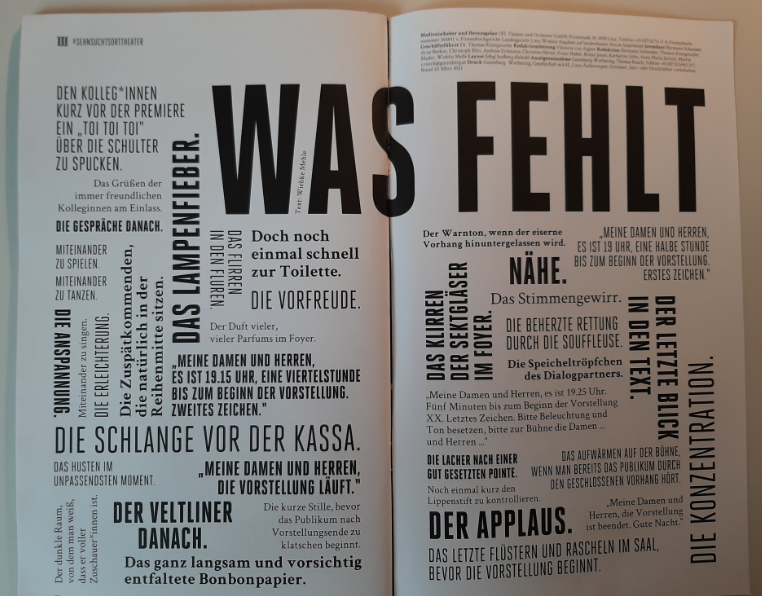 Dazu sind mir im Nu viele Möglichkeiten für den Sprachenunterricht eingefallen. Unter #SEHNSUCHTSORTSCHULE lassen sich unter Einbeziehung aller SchülerInnen & LehrerInnen & Sprachen wunderbare „Satzwolken“ gestalten, die eine gegenseitige Wertschätzung zum Ausdruck bringen. Neben der Anwendung der Fremdsprachenkenntnisse geht es auch darum positive Beziehungen aufzubauen und Verständnis und Mitgefühl füreinander zu zeigen. Ein kleines Projekt der Sprachen, das in der gesamten Schule groß rauskommen kann.Impulse für die IdeenwolkenWas vermissen wir? Was schätzen wir? Was brauchen wir? Was lernen wir aus der Krise? Wir freuen uns auf / Wir träumen vonUmsetzungsmöglichkeitenhandschriftlich als Poster in der Klassedigitale Umsetzung mit Mentimeter (www.mentimeter.com) oder Wooclap (www.wooclap.com) oder Canva (www.canva.com) Poster in Pausenhalle aufhängen, Klebekärtchen dazugeben und die ganze Schule teilnehmen lassenUnd nicht vergessen, um das Gemeinschaftsgefühl zu stärken, den Beitrag auch als Foto in der Schulzeitung / auf der Schulhomepage veröffentlichen oder das Bild großflächig drucken (Plotter) und dekorativ beim Eingang platzieren.ENGLISHESPAÑOL ITALIANOFRANCAISWe missEchamos de menosCi manca/mancano…Ce qui nous manque c’est.../ce sont…We appreciateValoramosApprezziamo…Nous apprécionsWe needNecesitamosAbbiamo bisogno di…Nous avons besoin deWe learnAprendemosImpariamo a…Nous apprenonsWe are looking forward toSoñando conNon vediamo l´ora di..Nous nous réjouissons de...